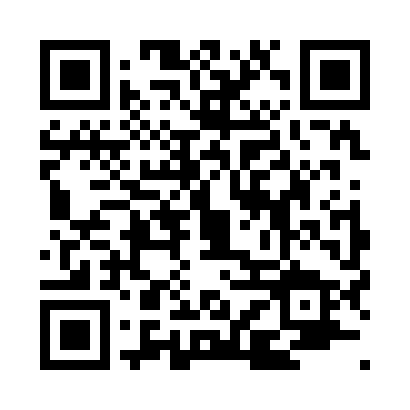 Prayer times for Hirn, Aberdeenshire, UKMon 1 Jul 2024 - Wed 31 Jul 2024High Latitude Method: Angle Based RulePrayer Calculation Method: Islamic Society of North AmericaAsar Calculation Method: HanafiPrayer times provided by https://www.salahtimes.comDateDayFajrSunriseDhuhrAsrMaghribIsha1Mon2:474:201:147:0410:0711:402Tue2:474:211:147:0410:0611:403Wed2:484:221:147:0410:0611:404Thu2:494:231:147:0310:0511:405Fri2:494:241:157:0310:0411:396Sat2:504:251:157:0310:0311:397Sun2:514:271:157:0210:0211:398Mon2:514:281:157:0210:0111:389Tue2:524:291:157:0210:0011:3810Wed2:534:311:157:019:5911:3711Thu2:544:321:157:019:5811:3712Fri2:544:341:167:009:5711:3613Sat2:554:351:166:599:5611:3514Sun2:564:371:166:599:5411:3515Mon2:574:381:166:589:5311:3416Tue2:584:401:166:579:5111:3317Wed2:594:411:166:579:5011:3318Thu2:594:431:166:569:4811:3219Fri3:004:451:166:559:4711:3120Sat3:014:461:166:549:4511:3021Sun3:024:481:166:539:4311:3022Mon3:034:501:166:539:4211:2923Tue3:044:521:166:529:4011:2824Wed3:054:541:166:519:3811:2725Thu3:064:561:166:509:3611:2626Fri3:074:571:166:499:3411:2527Sat3:084:591:166:479:3211:2428Sun3:095:011:166:469:3011:2329Mon3:105:031:166:459:2811:2230Tue3:105:051:166:449:2611:2131Wed3:115:071:166:439:2411:20